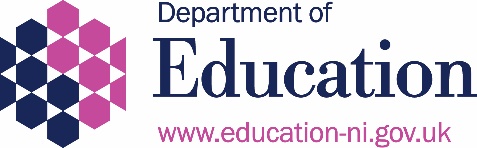 To: All School PrincipalsDate: 19 June 2018Sent on behalf of Virginia McVea, Chief Electoral Officer for Northern IrelandREGISTER TO VOTE ONLINEFor the first time in Northern Ireland you can register to vote online at www.gov.uk/registertovote. You can use your smartphone, pc or tablet, wherever you are and it will only take you a few minutes.Young people who will be 18 before December 2019 can apply and can then vote once they are 18.You can find a helpful video and guidance on application on the Electoral Office for Northern Ireland website at www.eoni.org.uk or send queries to info@eoni.org.ukRegister today.We ask all parents to encourage their children to register. Contact us directly at info@eoni.org.uk if you are interested in working for us at elections or securing an ID card.  